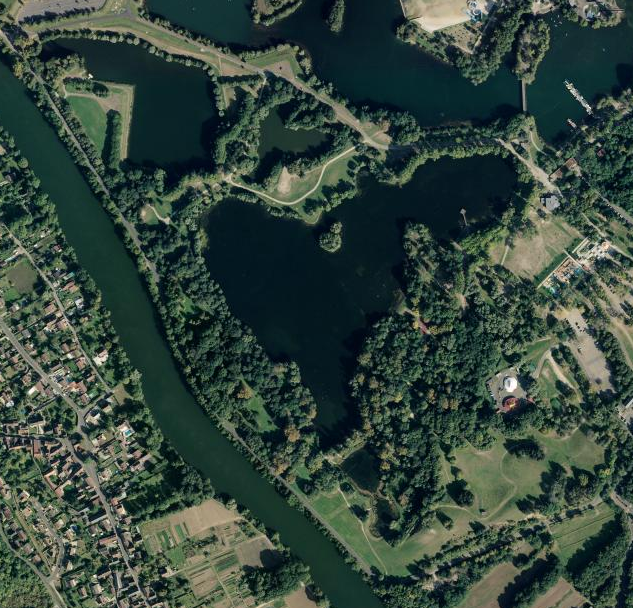 Minimes filles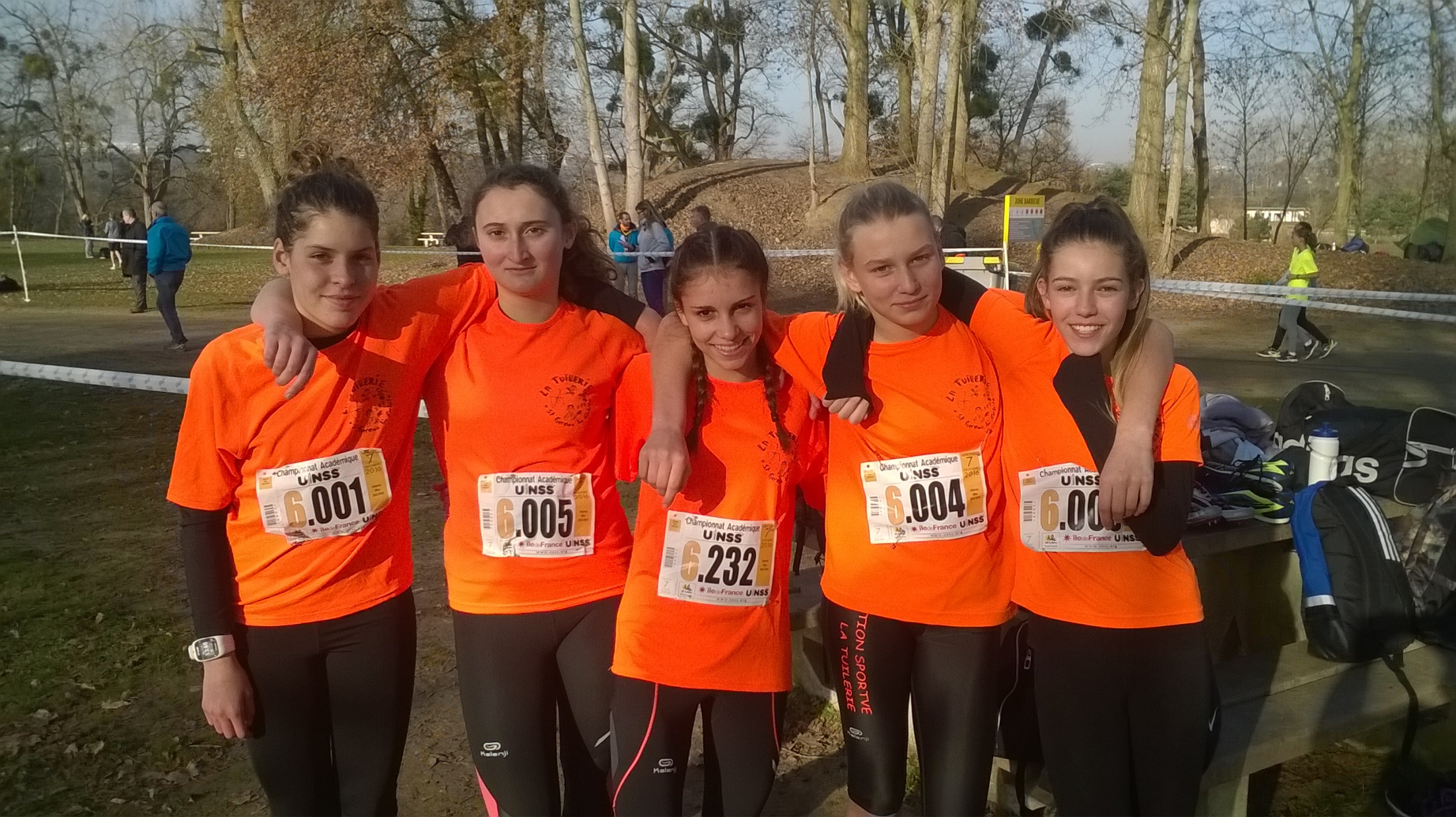 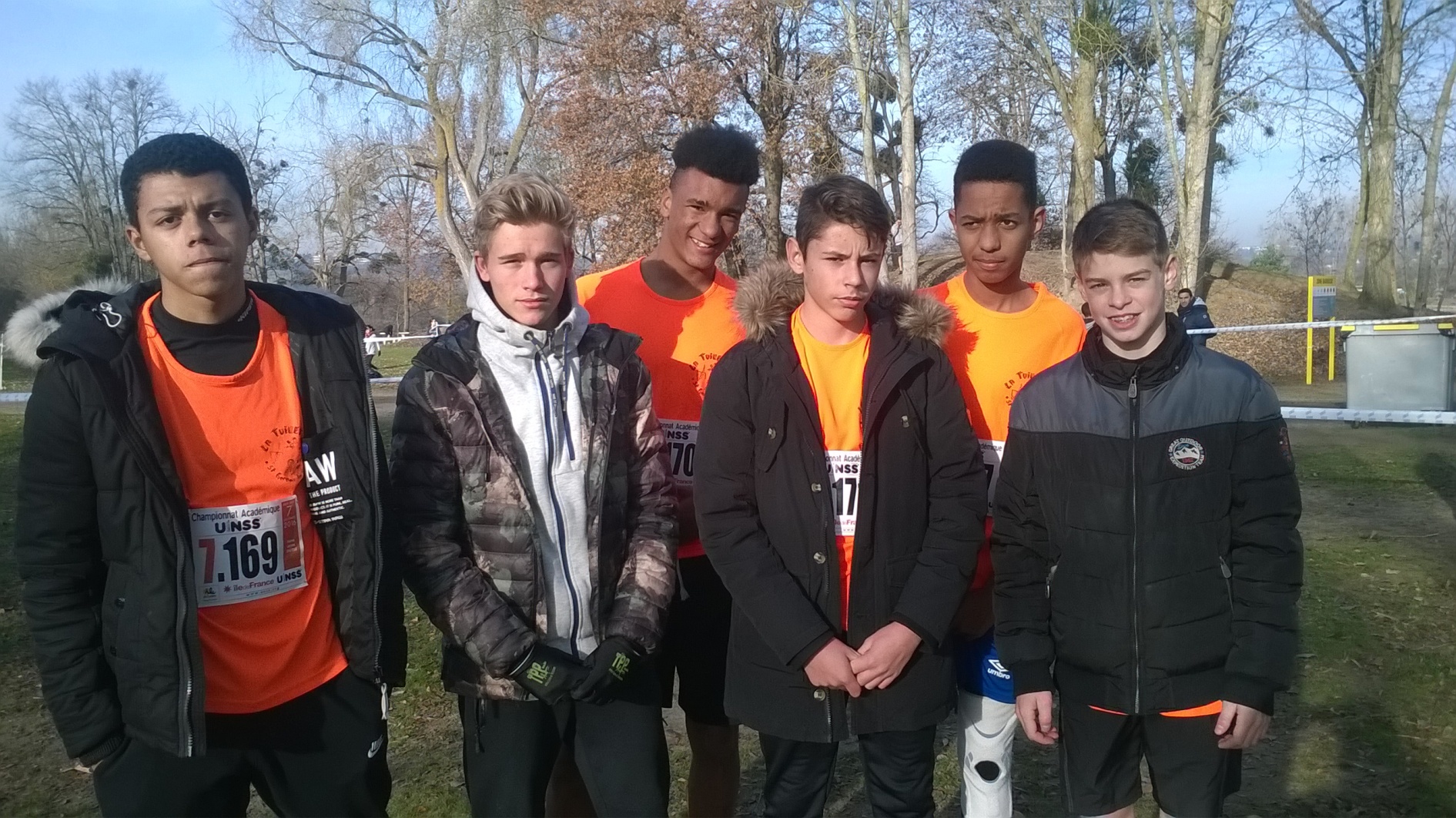 Minimes garçonsBRAVO à TOUS !!!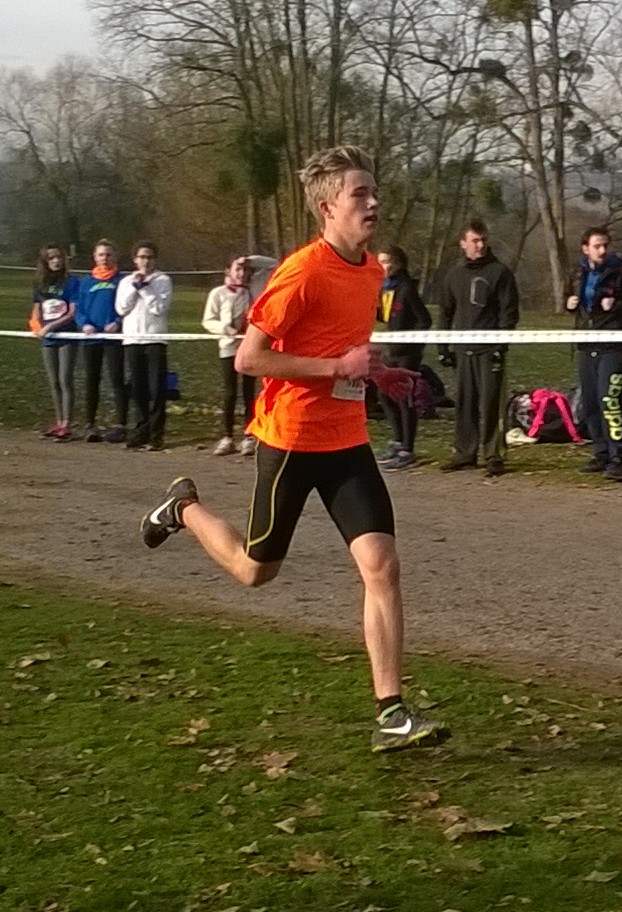 Eliot  BIDETChampion d’académie2016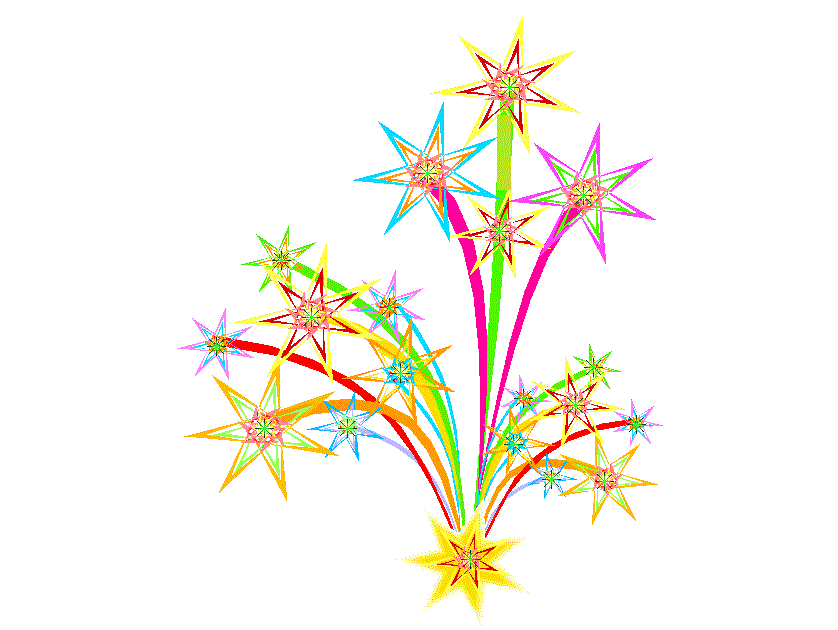 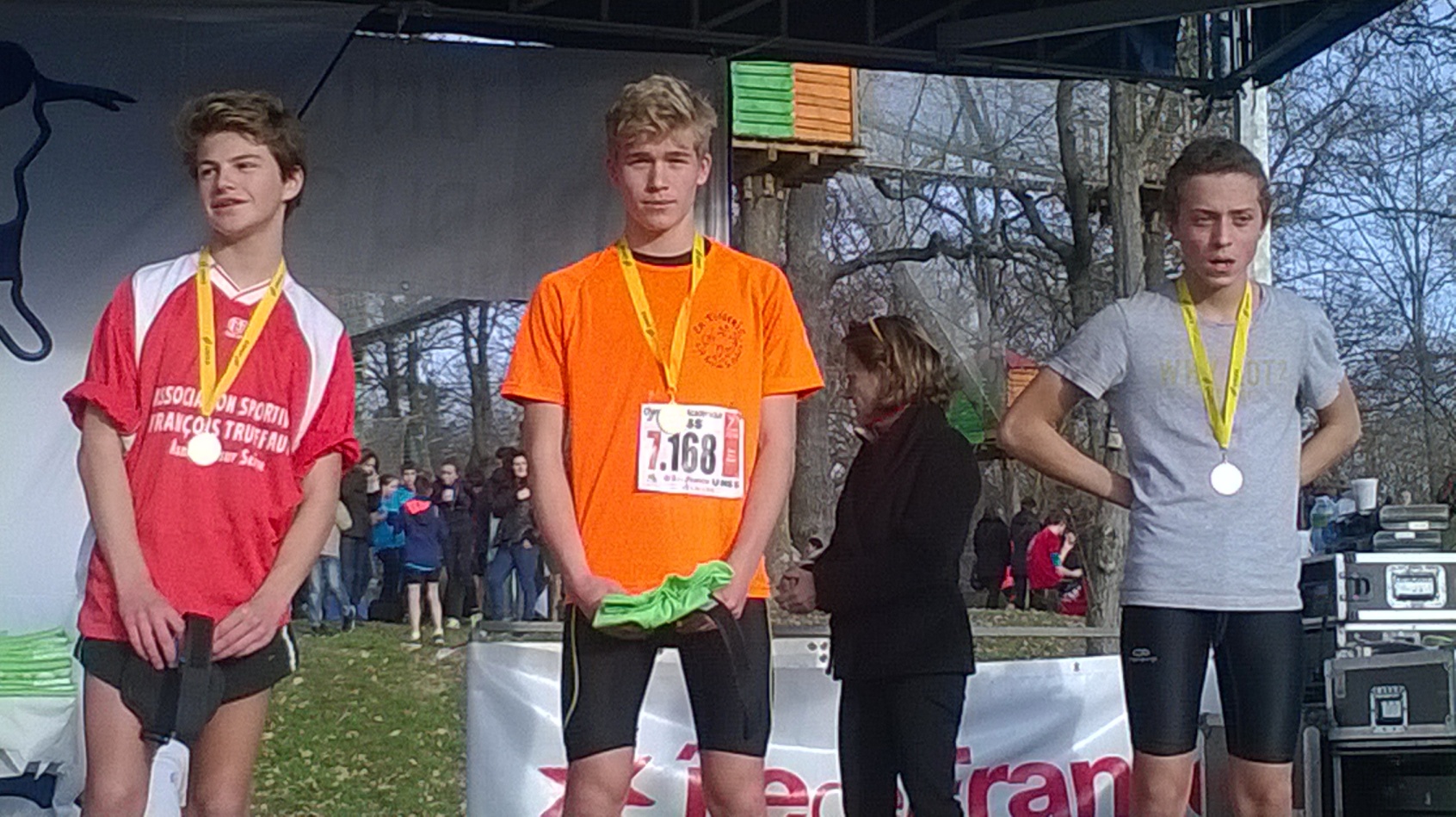 